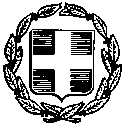 ΘΕΜΑ Φιλοσοφία με παιδιά: Βιωματικό σεμινάριο Τα γραφεία Πολιτιστικών Θεμάτων και Περιβαλλοντικής Εκπαίδευσης της Α΄ Διεύθυνσης Π. Ε. Αθηνών διοργανώνουν βιωματικό σεμινάριο για 20 εκπαιδευτικούς, με θέμα: «Φιλοσοφία με παιδιά». Το εργαστήρι θα πραγματοποιηθεί την Πέμπτη 26/2/2014 και ώρες  16:00-19:00, στο 72ο Δημοτικό Σχολείο Αθηνών, Ακταίου 2-4, Θησείο (Σταθμός ΗΣΑΠ Θησείο)Το βιωματικό σεμινάριο υλοποιεί η κα Άννα Ντιντή, δρ. φιλοσοφίας, επιστημονική συνεργάτιδα του Ιδρύματος Μείζονος Ελληνισμού.Το σεμινάριο αυτό εντάσσεται στον θεματικό κύκλο του τοπικού Περιβαλλοντικού Πολιτιστικού Δικτύου Ενεργός Πολίτης. Δικαιώματα. Προτεραιότητα έχουν οι εκπαιδευτικοί που υλοποιούν σχετικά προγράμματα Πολιτιστικών Θεμάτων ή Περιβαλλοντικής Εκπαίδευσης. Οι ενδιαφερόμενοι εκπαιδευτικοί μπορούν να συμπληρώσουν τη φόρμα https://docs.google.com/forms/d/1Azum1_DDhPtz9ddxQtCqfYdPUrSsFWFg3y7ghSStNiI/viewformμέχρι τις 25/2/2014. 9.00 π.μ. Οι εκπαιδευτικοί θα πληροφορηθούν τη συμμετοχή τους αποκλειστικά από την ιστοσελίδα της Α΄ Διεύθυνσης Π.Ε. Αθήνας http://dipe-a-athin.att.sch.gr/index.php/perivallontiki-ekpaidefsi ή  http://dipe-a-athin.att.sch.gr/index.php/politistika-themata , όπου θα αναρτηθεί κατάλογος συμμετεχόντων στις 25 Φεβρουαρίου 2014 (μετά τις 13.00). Θα δοθούν βεβαιώσεις συμμετοχής.ΕΛΛΗΝΙΚΗ ΔΗΜΟΚΡΑΤΙΑ ΥΠΟΥΡΓΕΙΟ ΠΟΛΙΤΙΣΜΟΥ, ΠΑΙΔΕΙΑΣ & ΘΡΗΣΚΕΥΜΑΤΩΝ ΠΕΡΙΦΕΡΕΙΑΚΗ ΔΙΕΥΘΥΝΣΗ ΠΡΩΤΟΒΑΘΜΙΑΣ & ΔΕΥΤΕΡΟΒΑΘΜΙΑΣ ΕΚΠΑΙΔΕΥΣΗΣ ΑΤΤΙΚΗΣ Α΄ ΔΙΕΥΘΥΝΣΗ Π.Ε. ΑΘΗΝΩΝ Δώρου 9, 104 32 ΑΘΗΝΑ Website: http://dipe‐a‐athin.att.sch.grΓΡΑΦΕΙΟ ΠΟΛΙΤΙΣΤΙΚΩΝ ΘΕΜΑΤΩΝ Καλλιόπη Κύρδη Τηλ.: 210 5202181 a.politistika@gmail.comΓΡΑΦΕΙΟ ΠΕΡΙΒΑΛΛΟΝΤΙΚΗΣ ΕΚΠ/ΣΗΣ Μαρία Δημοπούλου Τηλ.:2105244883, perivallontikiaathinas@yahoo.gr ΑΘΗΝΑ, 17-2-2015                ΑΡ. ΠΡΩΤ.: 2217ΠΡΟΣ: Τα Δημ. Σχολεία και Νηπιαγωγεία της Α΄ Δ/νσης Π.Ε. Αθηνών (Έδρες τους) ΚΟΙΝ.: Περιφερειακή Δ/νση Α/θμιας και  Β/θμιας Εκπ/σης Αττικής             κ.κ. Σχολικούς Συμβούλους Π.Ε.	Προσχολικής Αγωγής	Δημοτικής Εκπαίδευσης	Ειδικής Αγωγής Οι Υπεύθυνες  Πολιτιστικών Θεμάτων και Περιβαλλοντικής Εκπ/σηςτης Α΄ Διεύθυνσης Π. Ε. Αθηνών              Κ. Κύρδη                        Μ. ΔημοπούλουΗ Διευθύντρια Εκπαίδευσηςτης Α΄ Διεύθυνσης Π. Ε. ΑθηνώνΔήμητρα Χατζημανώλη